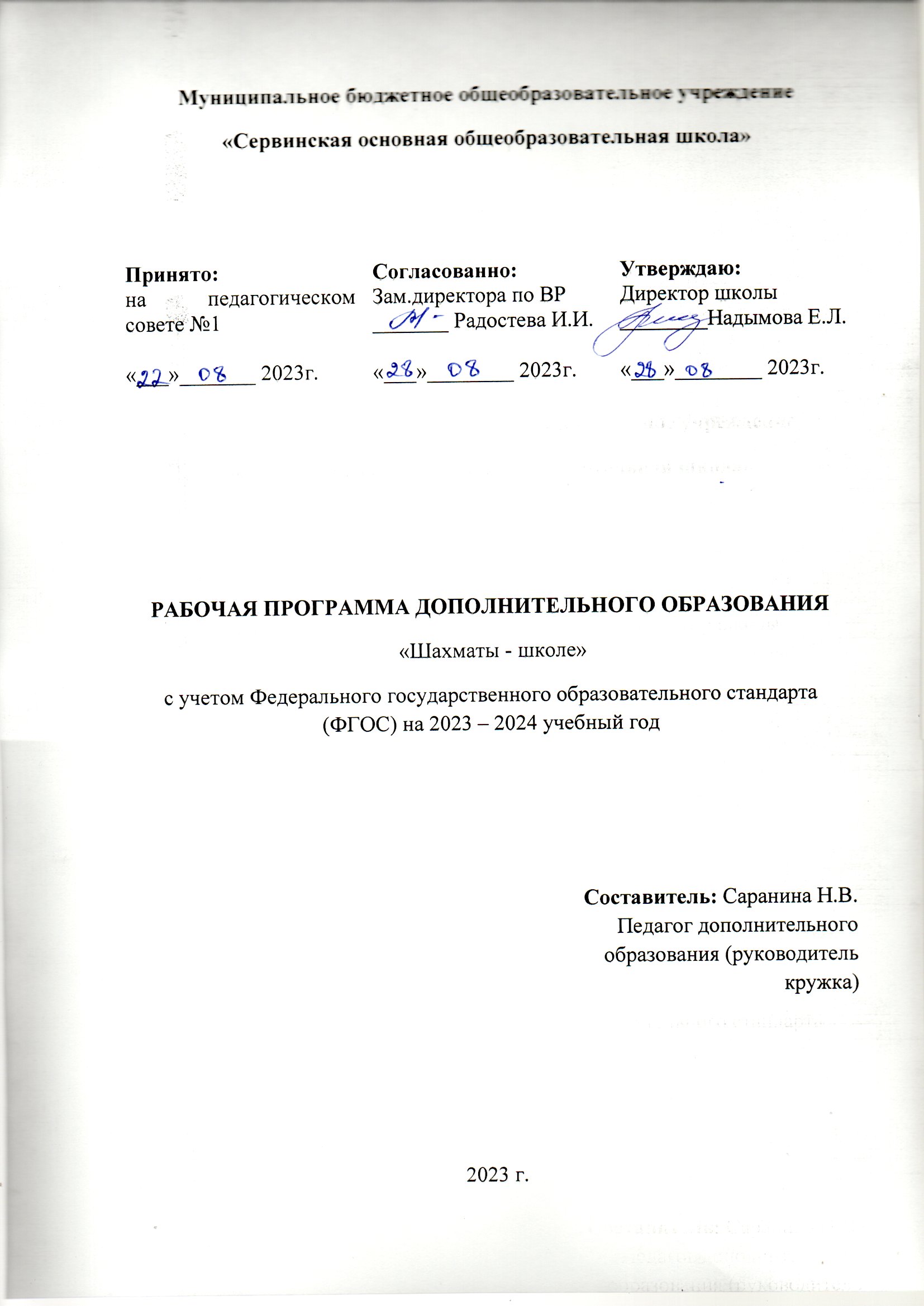 ПОЯСНИТЕЛЬНАЯ ЗАПИСКАПрограмма «Шахматы-школе» является модифицированной дополнительной образовательной программой физкультурно-спортивной направленности, составлена на основе авторской программы  В.В.Кострова «Шахматы для детей, родителей и учителей».Актуальность. Шахматы - это не только игра, доставляющая детям много радости, удовольствия, но и действенное эффективное средство умственного развития, формирования внутреннего плана действий — способности действовать в уме. Шахматные игры развивают такой комплекс наиважнейших качеств, что с давних пор приобрели особую социальную значимость — это один из самых лучших и увлекательных видов досуга, когда-либо придуманных человечеством.Обучение игре в шахматы с самого раннего возраста помогает многим детям не отстать в развитии от своих сверстников, открывает дорогу к творчеству сотням тысяч детей некоммуникативного типа. Расширение круга общения, возможностей полноценного самовыражения, самореализации позволяет этим детям преодолеть замкнутость.Шахматы по своей природе остаются, прежде всего, игрой. И ребенок, особенно в начале обучения, это так и  воспринимает- как игру. При этом предусматривается широкое использование занимательного материала, включение в занятия игровых ситуаций, чтение дидактических сказок и т. д. Шахматы становятся все более серьезным занятием огромного количества людей и помогают становлению человека в любой среде деятельности, способствуя гармоничному развитию личности. Цель программы – создание условий для личностного и интеллектуального развития обучающихся, формирования общей культуры и организации содержательного досуга посредством обучения игре в шахматы.Игра в шахматы развивает наглядно-образное мышление, способствует зарождению логического мышления, воспитывает усидчивость, вдумчивость, целеустремленность, вырабатывает в человеке ряд необходимых и требуемых в обществе качеств: волю, выносливость, терпение, способность к концентрации внимания, смелость, расчет, умение быстро и правильно принимать решения в меняющейся обстановке и т.д.Ребенок, обучающийся этой игре, становится собраннее, самокритичнее, привыкает самостоятельно думать, принимать решения, бороться до конца, не унывать при неудачах. Программа «Шахматы-школе» позволяет реализовать многие позитивные идеи отечественных теоретиков и практиков — сделать обучение радостным, поддерживать устойчивый интерес к знаниям. Стержневым моментом занятий становится деятельность самих учащихся, когда они наблюдают, сравнивают, классифицируют, группируют, делают выводы, выясняют закономерности.Задачи:обучающие:Научить детей следить за развитием событий на шахматной доске.Научить играть шахматную партию от начала до конца с соблюдением всех правил.Научить решать шахматные задачи в 1-2 хода.Научить детей работать самостоятельно.Научить школьников планировать свою игру и работу.развивающие:Развивать универсальные способы мыслительной деятельности (абстрактно-логическое мышление, память, внимание, воображение, умение производить логические операции).Повысить уровень спортивной работоспособности.Развивать интеллектуальные способности.Развивать творческое мышление.Формировать познавательную деятельность.воспитывающие:Воспитывать потребности в здоровом образе жизни.Воспитывать трудолюбие, дисциплинированность, сознательность, активность.Формировать способности к самооценке и самоконтролю.Теоретическая работа с детьми проводится в форме лекций, диспутов, бесед, анализируются сыгранные ребятами партии, а также разбираются партии известных шахматистов.Практические занятия также разнообразны по своей форме – это и сеансы одновременной игры с руководителем, и конкурсы по решению задач, этюдов, и игровые занятия, турниры, игры различного типа на шахматную тематику.Большое значение при изучении шахматного курса имеет специально организованная игровая деятельность, использование приема обыгрывания учебных заданий, создания игровых ситуаций. В программе приводится примерный перечень различных дидактических игр и заданий, дается вариант примерного распределения программного материала, приводится перечень шахматных игр, а также шахматных дидактических игрушек, которые можно использовать в учебном процессе и сделать своими руками.Это позволяет рассчитывать на проявление у детей устойчивого интереса к занятиям шахматами, появление умений выстраивать внутренний план действий, развивать пространственное воображение, целеустремленность, настойчивость в достижении цели, учит принимать самостоятельные решения и нести ответственность за них.Основные формы и средства обучения:Практическая игра.Решение шахматных задач, комбинаций и этюдов.Дидактические игры и задания, игровые упражнения.Теоретические занятия, шахматные игры, шахматные дидактические игрушки.Участие в турнирах и соревнованиях.Особенность программы в том, что на первом году обучения ребенок делает первые шаги в мире шахмат. Обучающиеся знакомятся с историей возникновения шахматной игры, шахматной доской, фигурами, учатся выполнять различные дидактические задания, разыгрывать положения с ограниченным количеством фигур, блоки игровых позиций на отдельных фрагментах доски. Большое место отводится изучению «доматового» периода игры.На занятиях используется материал, вызывающий особый интерес у детей: загадки, стихи, сказки, шахматные миниатюры и инсценировки. Ключевым моментом занятий является деятельность самих детей, в которой они наблюдают за передвижением фигур на доске, сравнивают силу фигур и их позицию, делают выводы, выясняют закономерности, делают свои первые шаги на шахматной доске.Условия реализации программыДанная программа рассчитана на 1 год обучения. Программа предусматривает 102 часа занятий в течение года – по 3 часа в неделю.Возраст детей: 1-8 классы. Оборудование для занятийкабинет для занятий;шахматные доски с набором шахматных фигур (по одному комплекту на 2-х детей);шаблоны горизонтальных, вертикальных и диагональных линийшаблоны латинских букв (из картона или плотной бумаги) для изучения шахматной нотациимешочек из ткани для игры «Волшебный мешочек»,цветные карандаши,фломастеры,бумага для рисования.Планируемые результатыК концу обучения по программе детиЗнают:шахматные термины: белое и черное поле, горизонталь, вертикаль, диагональ, центр, партнёры, начальное положение, белые, черные, ход, взятие, шах, мат, пат, ничья;названия шахматных фигур: ладья, слон, ферзь, конь, пешка, король;правила хода и взятия каждой фигурой – ходы, в том числе шах и рокировку; нападения и взятия, в том числе и взятие на проходе;названия и порядок следования 8 первых букв латинского алфавита;цель игры: мат, пат, ничья;шахматную нотацию;абсолютную и относительную ценность фигур;приёмы и способы матования одинокого короля;историю возникновения шахматной игры;правила игры.Умеют:записывать шахматную партию;проводить комбинации;владеть техникой матования одинокого короля;решать простейшие задачи;записывать партию до 10-го хода.приобретут теоретические знания и практические навыки в шахматной игре;повысят уровень развития абстрактно-логического и творческого мышления, памяти, внимания, воображения, интеллектуальных способностей, спортивной работоспособности; сформируют умения производить логические операции.сформируют личностные качества – трудолюбие, дисциплинированность, сознательность, активность и потребность ведения здорового образа жизни.Конечным результатом обучения считается умение сыграть по правилам шахматную партию от начала до конца. Это предполагает определенную прочность знаний и умение применять их на практике.КАЛЕНДАРНО-ТЕМАТИЧЕСКОЕ ПЛАНИРОВАНИЕна 2023-2024уч. год№ п/пКол-во – 102часаСодержание разделов и тем:Вводные занятия. Техника безопасности. Знакомство с детьми. Постановка задач на год. Содержание и режим занятий. Инструктаж по технике безопасности (правила техники безопасности, правила противопожарной безопасности, правила дорожного движения, правила поведения в чрезвычайных ситуациях).Первое знакомство с Шахматным королевством. Шахматы – спорт, наука, искусство.  Краткая история шахмат. Возникновение и родина шахмат. Начальные сведения. Различные системы проведения шахматных соревнований.Шахматная доска – поле шахматных сражений. Правила игры. Первоначальные понятия. Знакомство с основными понятиями: горизонтали, вертикали, диагонали, центр, фланги. Расположение доски между партнерами. Горизонтальная линия. Количество полей в горизонтали. Количество горизонталей на доске. Вертикальная линия. Количество полей в вертикали. Количество вертикалей на доске. Чередование белых и черных полей в горизонтали и вертикали. Дидактические задания и игры "Горизонталь", "Вертикаль", 
«Диагональ». Отличие диагонали от горизонтали и вертикали. Количество полей в диагонали. Большая белая и большая черная диагонали. Короткие диагонали. Центр. Форма центра. Количество полей в центре.Шахматные фигуры. Первое знакомство. Тактика игры. Белая и черная армии. Правило «Тронул - ходи!». Белые и черные. Ладья, слон, ферзь, конь, пешка, король. Дидактические задания и игры "Волшебный мешочек", "Угадайка", "Секретная фигура", "Угадай", "Что общего?", "Большая и маленькая".Благородные пешки черно-белой доскиМесто пешки в начальном положении. Ладейная, коневая, слоновая, ферзевая, королевская пешка. Ход пешки, взятие. Взятие на проходе. Превращение пешки. Дидактические задания "Лабиринт", "Один в поле воин", "Игра на уничтожение" (пешка против пешки, две пешки против одной, одна пешка против двух, две пешки против двух, многопешечные положения), "Ограничение подвижности". Пешка против ферзя, ладьи, коня, слона. Перехитри часовых", "Атака неприятельской фигуры", "Двойной удар", "Взятие", "Защита", "Игра на уничтожение" (пешка против ферзя, пешка против ладьи, пешка против слона, пешка против коня, сложные положения).Король – самая важная, главная фигура. Стратегия игры. Место короля в начальном положении. Ход короля, взятие. Короля не бьют, но и под бой его ставить нельзя. Дидактические задания "Лабиринт", "Перехитри часовых", "Один в поле воин", "Кратчайший путь", "Игра на уничтожение" (король против короля). Король против других фигур. "Перехитри часовых", "Сними часовых", "Атака неприятельской фигуры", "Двойной удар", "Взятие", "Захват контрольного поля", "Защита контрольного поля", "Игра на уничтожение" (король против ферзя, король против ладьи, король против слона, король против коня, король против пешки), "Ограничение подвижности".Ладья.Место ладьи в начальном положении. Ход ладьи. Взятие. Дидактические задания и игры "Лабиринт", "Перехитри часовых", "Один в поле воин", "Кратчайший путь", "Захват контрольного поля", "Защита контрольного поля", "Игра на уничтожение" (ладья против ладьи, две ладьи против одной, две ладьи против двух), "Ограничение подвижности".Слон. Место слона в начальном положении. Ход слона, взятие. Белопольные и чернопольные слоны. Разноцветные и одноцветные слоны. Качество. Легкая и тяжелая фигура. Дидактические задания и игры: "Лабиринт", "Перехитри часовых", "Один в поле воин", "Кратчайший путь", "Захват контрольного поля", "Защита контрольного поля", "Игра на уничтожение" (слон против слона, два слона против одного, два слона против двух), "Ограничение подвижности", "Перехитри часовых", "Сними часовых", "Атака неприятельской фигуры", "Двойной удар", "Взятие", "Защита", "Выиграй фигуру". Термин "стоять под боем". "Захват контрольного поля", "Защита контрольного поля", "Игра на уничтожение" (ладья против слона, две ладьи против слона, ладья против двух слонов, две ладьи против двух слонов, сложные положения), "Ограничение подвижности".«Могучая фигура» Ферзь. Место ферзя в начальном положении. Ход ферзя, взятие. Ферзь – тяжелая фигура. Дидактические задания и игры: "Лабиринт", "Перехитри часовых", "Один в поле воин", "Кратчайший путь", «Захват контрольного поля", "Защита контрольного поля", "Игра на уничтожение" (ферзь против ферзя), "Ограничение подвижности".
Ферзь против ладьи и слона. "Перехитри часовых", "Сними часовых", "Атака неприятельской фигуры", "Двойной удар", "Взятие", "Выиграй фигуру", "Захват контрольного поля", "Защита контрольного поля", "Игра на уничтожение" (ферзь против ладьи, ферзь против слона, ферзь против ладьи и слона, сложные положения), "Ограничение подвижности".Конь. Место коня в начальном положении. Ход коня, взятие. Конь – легкая фигура. Дидактические задания и игры: "Лабиринт", "Перехитри часовых", "Один в поле воин", "Кратчайший путь".
"Захват контрольного поля", "Игра на уничтожение" (конь против коня, два коня против одного, один конь против двух, два коня против двух), "Ограничение подвижности".Конь против ферзя, ладьи, слона. "Перехитри часовых", "Сними часовых", "Атака неприятельской фигуры", "Двойной удар", "Взятие", "Защита", "Выиграй фигуру". "Захват контрольного поля", "Игра на уничтожение" (конь против ферзя, конь против ладьи, конь против слона, сложные положения).Сравнительная характеристика и относительная ценность фигур. Начальное положение. Расстановка фигур перед шахматной партией. Правило: "Ферзь любит свой цвет". Связь между горизонталями, вертикалями, диагоналями и начальным положением фигур. Дидактические задания и игры: "Мешочек", "Да и нет", "Мяч".Шах. Понятие о шахе. Защита от шаха. Шах ферзем, ладьей, слоном, конем, пешкой. Защита от шаха. Дидактические задания: "Шах или не шах", "Дай шах", "Пять шахов", "Защита от шаха".Открытый шах. Двойной шах. Дидактические задания: "Дай открытый шах", "Дай двойной шах", "Первый шах".Мат – цель игры. Цель игры. Простейшие окончания. Определение эндшпиля. Роль короля в эндшпиле. Правило квадрата. Мат различными фигурами. Мат ферзем, ладьей, слоном, конем, пешкой. Дидактическое задание: "Мат или не мат".Мат в один ход. Мат в один ход ферзем, ладьей, слоном, конем, пешкой (простые примеры). 
Мат в один ход: сложные примеры с большим числом шахматных фигур. Дидактическое задание: "Дай мат в один ход".Техника «матования» одинокого короля. Две ладьи против короля. Ферзь и ладья против короля. Король и ферзь против короля. Король и ладья против короля.Ничья. Пат. Отличие пата от мата. Варианты ничьей. Примеры на пат. Дидактическое задание "Пат или не пат".РокировкаДлинная и короткая рокировка. Правила рокировки. Дидактическое задание "Рокировка".Шахматная партия. Начало шахматной партии. Дебют. Правила и законы дебюта. Игра всеми фигурами из начального положения (без пояснений о том, как лучше начинать шахматную партию). Дидактическая игра "Два хода". Общие рекомендации о принципах разыгрывания дебюта. Игра всеми фигурами из начального положения.Короткие шахматные партии. Сеансы одновременной игры. Демонстрация коротких партий. Игра всеми фигурами из начального положения. Занимательные страницы шахмат. Конкурсы решения задач, этюдов. Шахматные сказки. Практическая игра всеми фигурами из начального положения. Решение шахматных задач. Понятие о позиции. Правила проведения конкурсов решений. Решение конкурсных позиций и определение победителя конкурса.Спортивно-массовые мероприятия. Соревнования.  Подготовка к соревнованиям. Психологическая подготовка юного спортсмена к соревнованиям. Участие в соревнованиях и турнирах. Правила турнирного поведения.Календарно-тематическое планированиеИтого:102 часаСПИСОК ЛИТЕРАТУРЫ И СРЕДСТВ ОБУЧЕНИЯАбрамов С. П. Шахматы: первый год обучения. Методика проведения занятий / С. П. Абрамов, В. Л. Барский. – М.: ООО «Дайв», 2021. Весела И. Шахматный букварь / И. Весела, И. Веселы. – М.: Просвещение, 1983. Гончаров В. И. «Что могу малыши» / Интернет-версия публикации в "ШН" №8, 2004Гришин В. Г. Шахматная азбука / В. Г. Гришин, Е. И. Ильин. – М.: Детская литература, 1980. Диченскова А. М. Физкультминутки и пальчиковые игры в начальной школе / А. М Диченскова. – Ростов н/Д: Феникс, 2014. Зак В. Г. Я играю в шахматы / В. Г. Зак, Я. Н. Длуголенский. Издательство: RUGRAM, 2022 г Князева В.В. Шахматная идея творческого развития личности /В.В. Князева: материалы региональной научно-практической конференции “В.А. Сухомлинский и современная школа Урала, Сибири”. – Часть 2. – Оренбург: Издательство ОГПУ, 2003. – С. 136-145. Костьев А. Н. Шахматный кружок в школе и пионерском лагере: метод. материал для работы с детьми / А. Н. Костьев. – М.: Физкультура и спорт, 1980. Сухин И. Г. Волшебные фигуры, или Шахматы для детей 2–5 лет / И. Г. Сухин. – М.: Новая школа, 1994. Сухин И. Г. Волшебный шахматный мешочек / И. Г. Сухин. – Испания: Изд. центр Маркота. Международная шахматная академия Г. Каспарова, 1994. Сухин И. Г. Приключения в Шахматной стране / И. Г. Сухин. – М.: Педагогика, 1991. Сухин И. Г. Удивительные приключения в Шахматной стране / И. Г. Сухин. – М.: Поматур, 2000. Сухин И. Г. Шахматы для детей / И. Г. Сухин. – М.: АСТ, 2022. Сухин. – Обнинск: Духовное возрождение, 1998. Сухин И. Г. Шахматы, первый год, или Учусь и учу: пособие для учителя / И. Г. Сухин. – Обнинск: Духовное возрождение, 2015Шахматы в школе. 1-7 классы. Сборник примерных рабочих программ / Е. А. Прудникова, Е. И. Волкова. — М. : Просвещение, 2019. — 64 с.№ п/пДатаТемы занятийКол-во часовВид  деятельности1Знакомство с ТБ на занятиях1Беседа2Вводное занятие. Что такое шахматы1Беседа3-4Развитие шахмат2Презентация5-6Знакомство с шахматной доской2Теория7-9Шахматная доска2 Практика10Шахматная доска1Работа с демонстр. доской11-12Поле боя и войско2Теория13-14Практическое занятие по теме Поле боя и войско2Практика15-16Поле боя и войско2Практика17Начальная позиция фигур на шахматной доске1Теория. Презентация18-19Начальная позиция фигур на шахматной доске2практика20Дидактич . игра "Вертикаль"и "Горизонталь"1Игра21-22Ходы фигур  Теория2Теория.23-24Ходы фигур Практика2Практика25-26Ходы фигур Практика2Игра27"Способности" фигур1Теория28"Способности" фигур1Презентация29"Способности" фигур1Практика30-31Ходы и взятие фигур(Теория)2Теория32-33Практическое занятие по теме: Ходы и взятие фигур2Практика34Что такое Шах1Теория35Что такое Мат1Теория36Что такое Пат1Теория37Что такое вечный ШАХ и ПАТ1Теория38Что такое вечный ШАХ и ПАТ1Практикум и теория39Ценность шахматных фигур1Теория40Ценность шахматных фигур. Кто сильнее?1Практикум 41Ценность шахматных фигур. Кто сильнее?1Ролевая игра42-43Ценность шахматных фигур2Практика44Достижение материального перевеса1Теория45-46Достижение материального перевеса2Практикум и теория47Способы защиты. 1Теория48Способы защиты. 1Практика49Способы Защиты1Презентация. Беседа50Пешки -охрана короля.1Теория51Пешечное прикрытие. 1Теория52Пешечное прикрытие. 1Практика53Ладья против слона1Теория54Ладья против слона1Теория55-56 Практическое занятие по теме: Ладья против слона2Практика57Ферзь. 1Теория58Ферзь против слона и ладьи1Теория59-60Практическое занятие по теме: Ферзь против ладьи2Практика61Конь1Теория62Конь против ферзя.слона и ладьи1Беседа ,практикум63-64Конь против ферзя, слона и ладьи2Практика65Мат ферзем. 1Теория66-67Мат ферзем. 2Практика68Мат ладьей. 1Теория69-70Мат ладьёй. 2Практика71Мат двумя слонами .1Теория72-73Мат двумя слонами .2Практика74Солдат становится генералом(король, легкая фигура и пешка против короля)1Ролевая игра75Солдат становится генералом(король, легкая фигура и пешка против короля)1Ролевая игра76-77Типичные матовые финалы2Работа с компьютером78-79Типичные матовые финалы2Работа с компьютером80Типичные матовые финалы1Практика81Рокировка1Теория82 Рокировка и её правила1Теория и практика83Рокировка и её правила1Практика84-85Шахматная партия2Игра86-87Шахматная партия2Игра88Шахматный турнир1Игра89Шахматный турнир1Игра90Шахматный турнир1Игра91Шахматный турнир1Игра92Шахматный турнир1Игра93Техника матования одинокого короля1Теория94Техника матования одинокого короля1Практика95Техника матования одинокого короля1Практика96Техника матования одинокого короля1Практика97Техника матования одинокого короля1Практика98-102Шахматный турнир6Практика